Полифункциональная развивающая игра игровое пособие для дошкольников 3 7 лет «Матрёшка» целевое назначение пособия:-развитие мелкой моторики -концентрации внимания -обучение терпению закрепление названия цветов ,понятия длина, ширина ,счёт .Полифункциональность развивающего игрового пособия объединяет в себе пять областей развития :-познавательное развитие- сенсорное -социально-коммуникативное развитие- речевое развитие- физическое развитие -художественно-эстетическое развитие .Краткое описание:  перед началом игры разложите матрёшку на столе ,ленты -косички должны быть распределены, в маленькой корзинке лежат украшения для волос : могут играть два ребёнка или один . Можно сравнивать длину лент , распределяя ленты дети заплетают косички по своему желанию .Усложнения в игре:  Выигрывает тот,  кто первым заплетёт все косички из определённого количества лент. Развивающая игра «Матрёшка» предназначена для детей дошкольного возраста. В младшем дошкольном возрасте дети играют с воспитателем . Обязательно показать ребёнку как надо прикреплять украшения , как из 3 лент заплести  косичку , когда ребёнок освоит эти действия может играть сам или вместе со сверстниками . Возможно переносить игру играть вместе со сверстниками на улице , для этого нужна ровная небольшая поверхность .На фото дети старшей группы «Рябинушка »были ознакомлены с игрой , благодаря красочному  оформлению дети сразу обратили на неё внимание и с радостью помогли Матрёне сделать причёску , украсили её бусами и позвали с собой  гулять . Для закрепления знаний о народных видах росписи согласно художественно-эстетическому развитию я сделала дополнительные головные уборы по нескольким видам росписи ,  которые можно менять и подбирать под них украшения , подходящие по цвету,  бусы  и бантики на косы.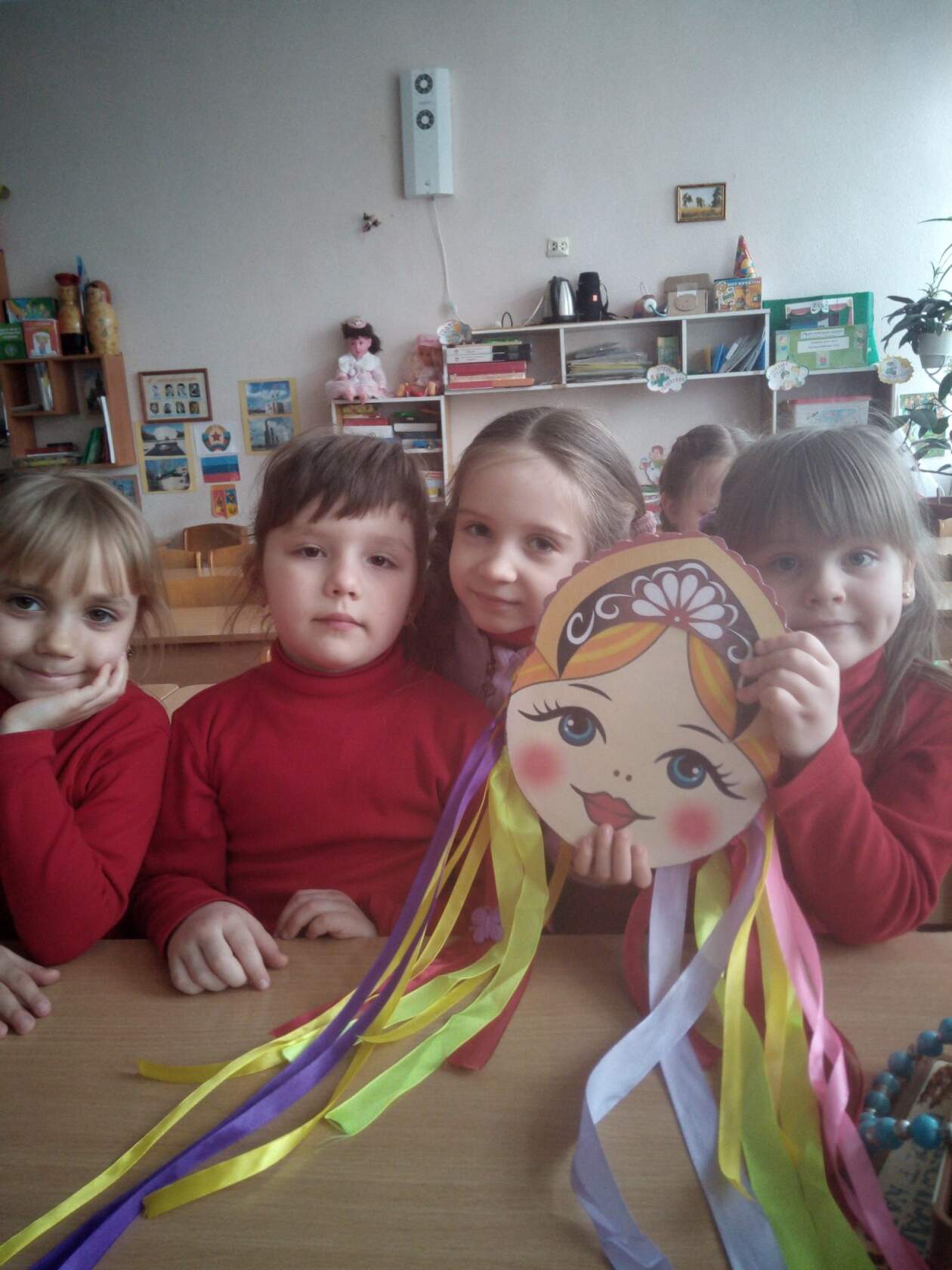 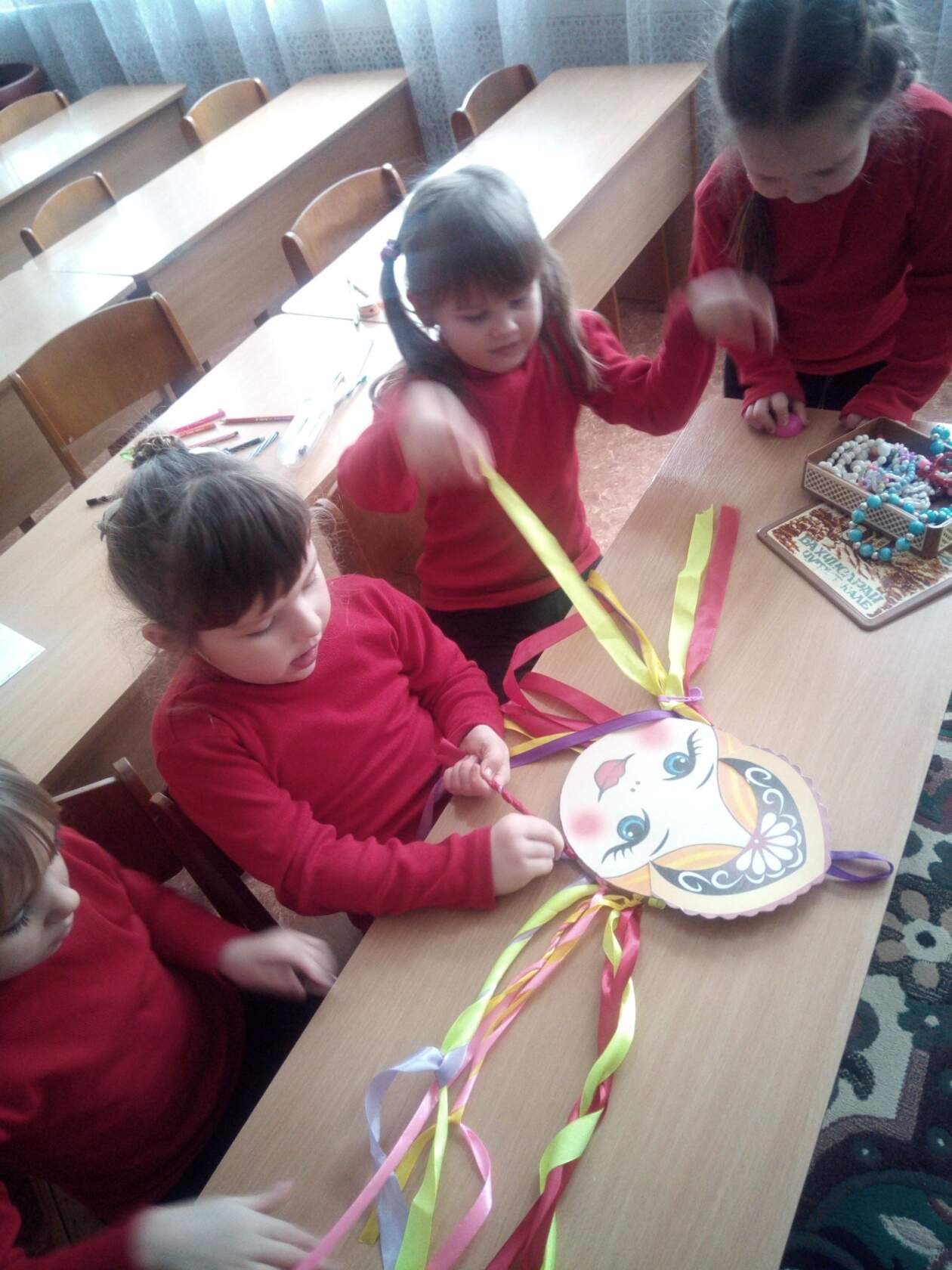 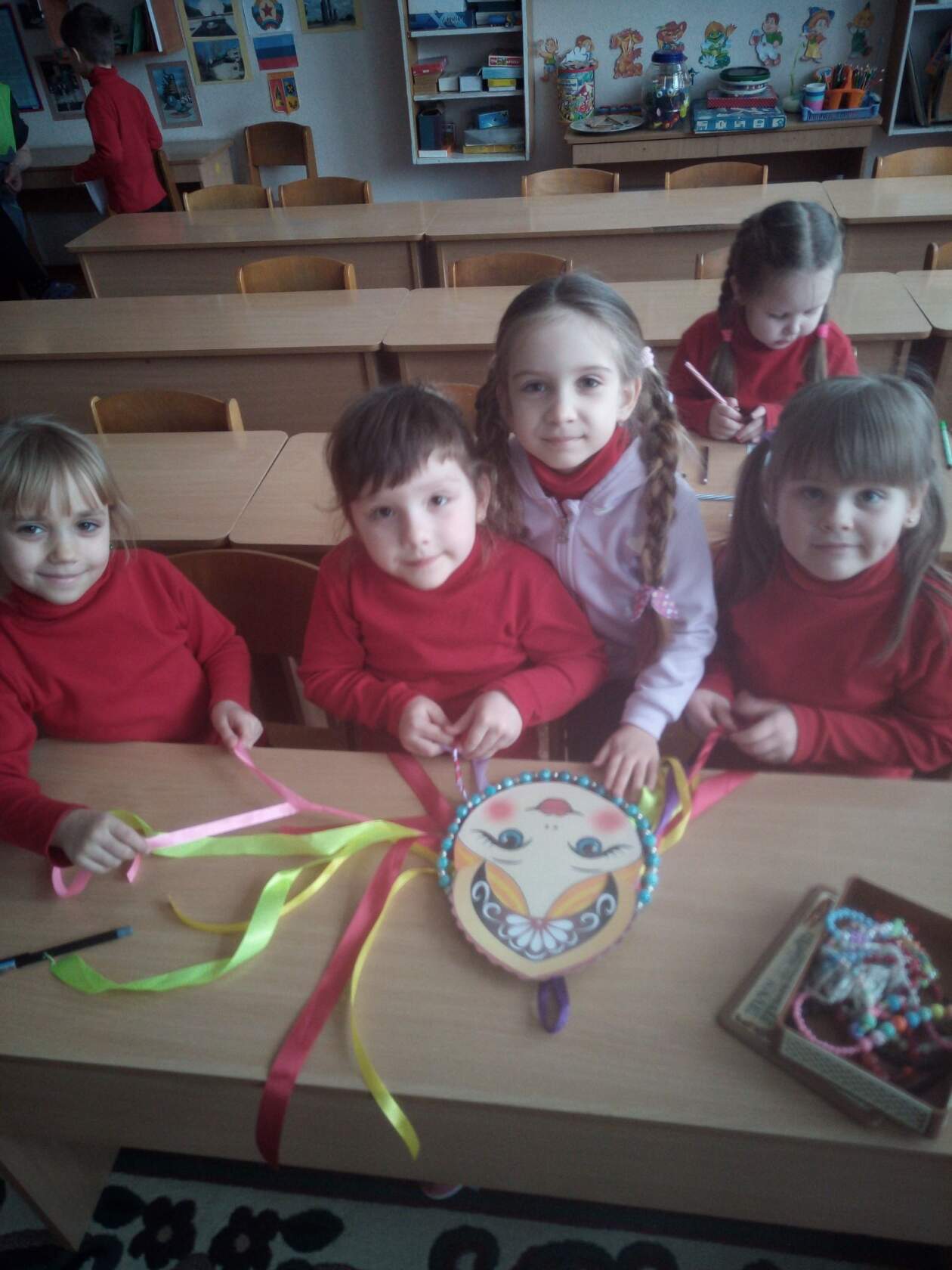 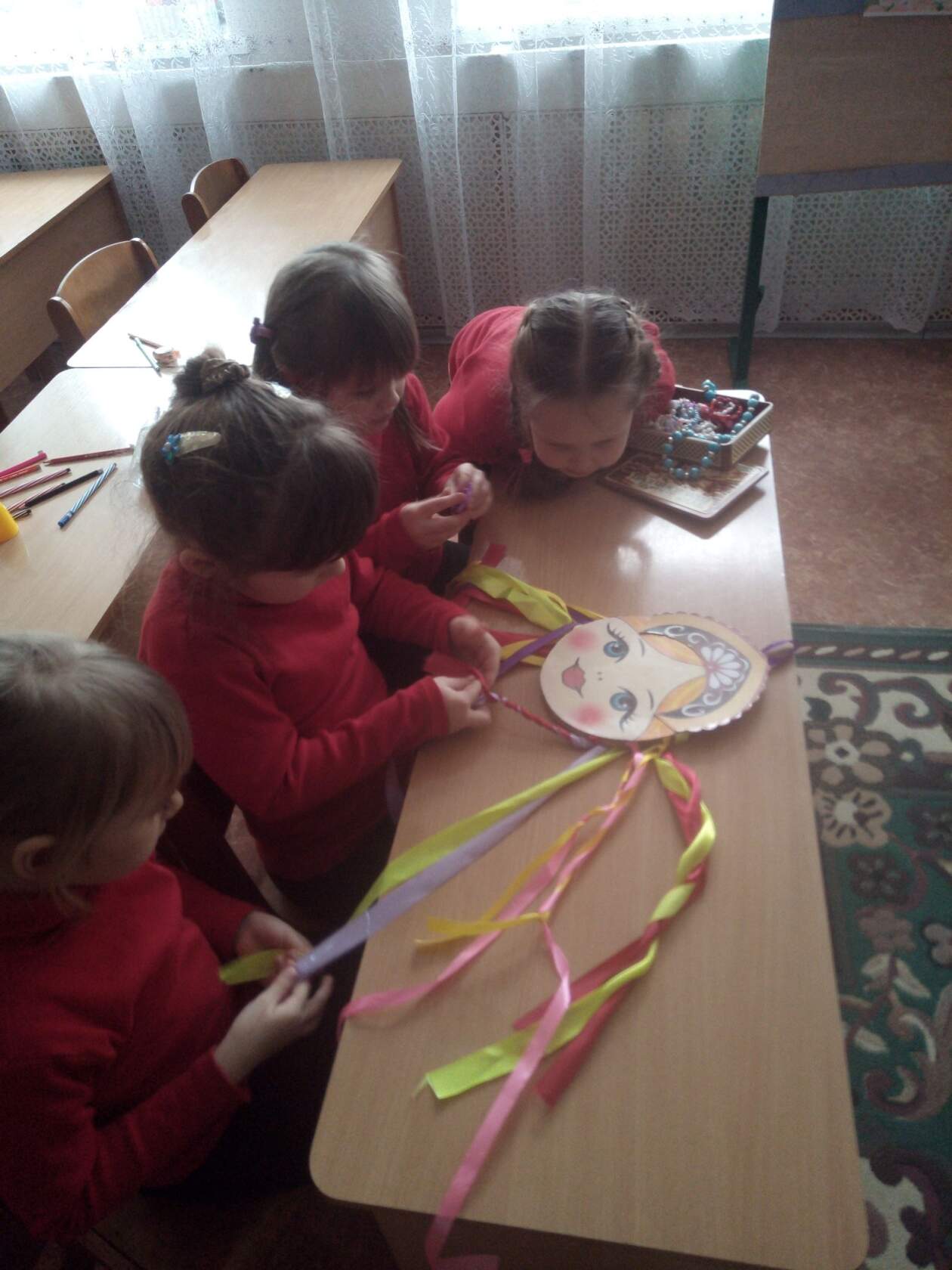 МОЕ КРЕДО О форме взаимодействия педагог-  дети через игру Мне как молодому педагогу очень нравится данная форма взаимодействия с детьми , моя основная задача обеспечить организацию развивающей среды  ,  избегать утомления,  использовать  интересный  и яркий  дидактический материал,  возможность играть совместно и  уединиться в игре . Проявление педагогического такта , постоянное поощрение успехов детей , своевременная  тактичная помощь каждому ребёнку,  развитие в нём веры в собственные силы и возможности .Детская инициатива в нашей группе поддерживается , каждый ребёнок может выбрать дело по своему желанию , использовать разнообразные наглядные материалы  и активно общаться со сверстниками а также обращаться за помощью к воспитателю. Спасибо за внимание  !Выполнила воспитатель:Кухнян Анастасия Владимировна .